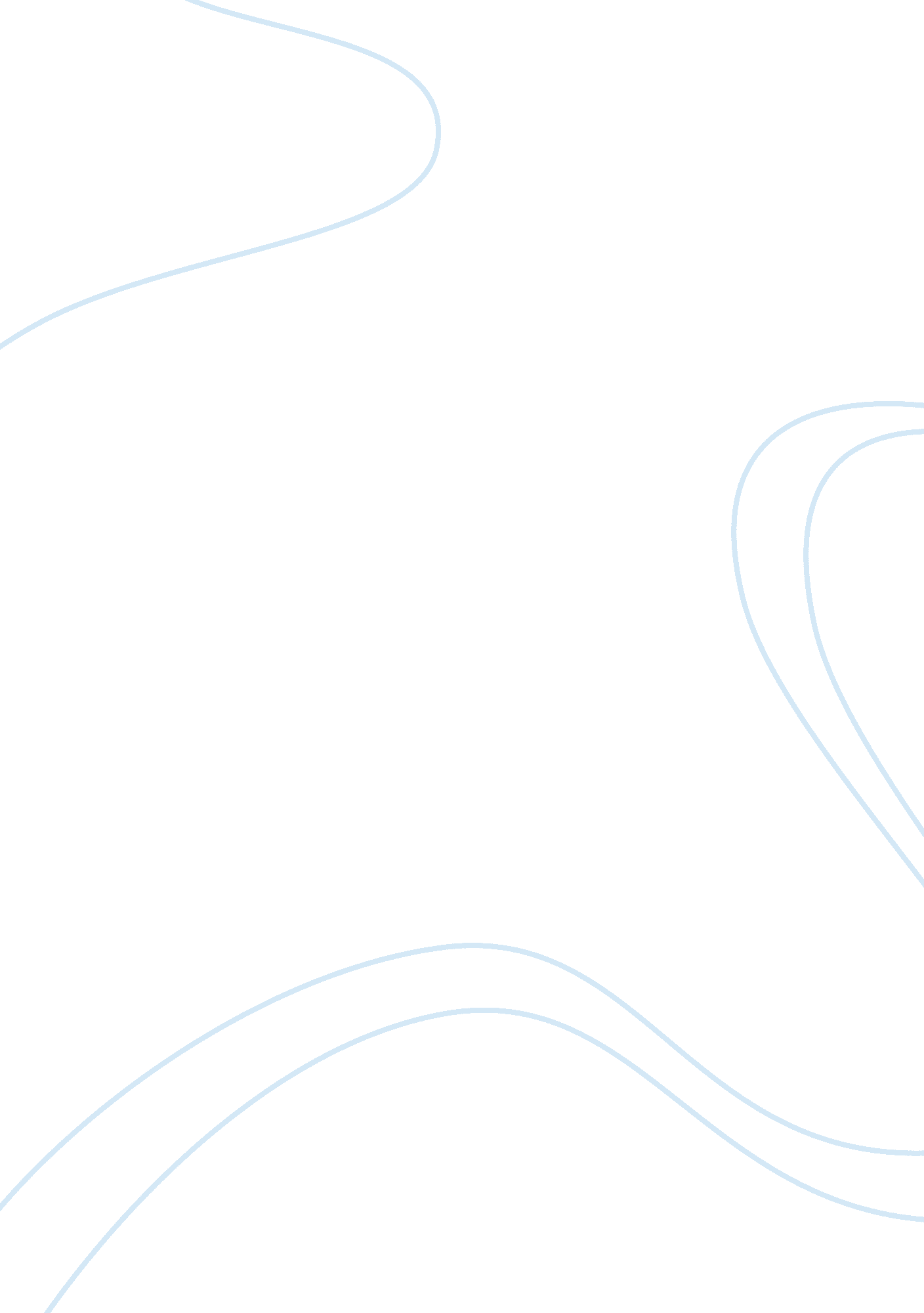 Traditional family essayLiterature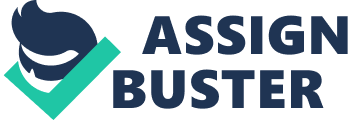 Traditional FamilySeveral important factors attest that the traditional family, consisting of a mother, a father, and children, has been on the decline for the last few decades. Statistics show that for twenty or so years, approximately fifty percent of couples have divorced. It is true that this rate is now slightly on the decline, however, not because traditional families are becoming stronger, but because more and more people decide not to get married at all. At present, around one third of children do not live with their fathers while another one third of children are born to and raised by unmarried mothers. Many researchers suggest that in the foreseeable future over fifty percent of children will never live in a two-parent family. These figures clearly indicate that the traditional family has become unpopular and is heading towards extinction (Fischer). The traditional family has several important values and its decline in modern society is a disturbing issue that society should worry about. First and foremost, a family plays an important role in shaping individuals and through them it also shapes the whole society. Many studies, conducted for the last few decades, have suggested that most children that have been raised only by mothers tend to have behavioral or psychological disorders and get involved in criminal activities to a larger extent than those raised by both parents. Many of them are also likely to use drugs and girls are more likely to get pregnant before they reach the age of majority. Children living with one parent usually do not perform well in school, can’t go to college, and have fewer opportunities later in their life compared to children living with two parents (Fischer). It is common knowledge that children need love and attention of both parents, who love and care for them in different ways but complement each other, providing a better basis for their children’s success in adult life. Society, therefore, needs strong two-parent families which are its basic foundation and on which its prosperity depends. That is why the current decline of the traditional family and its values promise no bright future for society as a whole and needs to be urgently reversed (Fischer).                       ReferencesFischer, L. Decline of Traditional Family Hurts Society. Retrieved February 15, 2009 fromthe World Wide Web: http://archive. uwire. com/2008/02/22/column-decline-of-traditional-family-hurts-society/ 